№ п/пНаименование товара, работ, услугЕд. изм.Кол-воТехнические, функциональные характеристикиТехнические, функциональные характеристики№ п/пНаименование товара, работ, услугЕд. изм.Кол-воПоказатель (наименование комплектующего, технического параметра и т.п.)Описание, значение1Домик оленеводов-чум (ИЭ-17)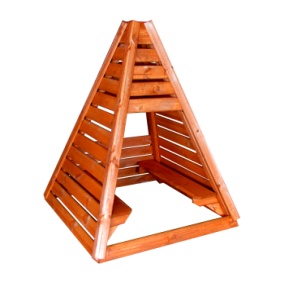 Шт. 11Домик оленеводов-чум (ИЭ-17)Шт. 1Высота (мм) 16001Домик оленеводов-чум (ИЭ-17)Шт. 1Длина  (мм)12001Домик оленеводов-чум (ИЭ-17)Шт. 1Ширина  (мм)12001Домик оленеводов-чум (ИЭ-17)Шт. 1Применяемые материалыПрименяемые материалы1Домик оленеводов-чум (ИЭ-17)Шт. 1Стенки чумав кол-ве 4шт, выполнены из доски естественной сушки  с покрытие антисептиком "Акватекс". ГОСТ Р 52169-20121Домик оленеводов-чум (ИЭ-17)Шт. 1Скамья В кол-ве 2шт, выполнена  из доски естественной сушки с покрытием антисептиком "Акватекс"ГОСТ Р 52169-20121Домик оленеводов-чум (ИЭ-17)Шт. 1МатериалыДеревянная  доска тщательно отшлифована  со всех сторон и покрашен в заводских условиях антисептиком « Акватекс», саморезы по дереву.ГОСТ Р 52169-2012.